О выделении денежных средств по муниципальной программе«Обеспечение безопасности населения Старонижестеблиевского сельского поселения Красноармейского района» в рамках подпрограммы            «Противодействие незаконному обороту наркотиков                                  Старонижестеблиевского сельского поселения Красноармейского района»	В рамках проведении акции «Стопспидвич» :1. Начальнику отдела по бухгалтерскому учету и финансам, главному бухгалтеру администрации Старонижестеблиевского сельского поселения Красноармейского района (Коваленко) выделить денежные средства по коду бюджетной классификации 992 0314 0230000070 244 в сумме 5 155 (пять тысяч сто пятьдесят пять рублей) по муниципальной программе «Обеспечение безопасности населения Старонижестеблиевского сельского поселения Красноармейского района» в рамках подпрограммы «Противодействие незаконному обороту наркотиков                                  Старонижестеблиевского сельского поселения Красноармейского района», для приобретения наградного материала.2. Контроль за выполнением настоящего распоряжения возложить на заместителя главы Старонижестеблиевского сельского поселения Красноармейского района Е.Е. Черепанову.	3. Распоряжение вступает в силу со дня его подписания.ГлаваСтаронижестеблиевскогосельского поселенияКрасноармейского района                                                                           В.В. Новак2ЛИСТ СОГЛАСОВАНИЯк проекту распоряжения администрации Старонижестеблиевского сельского поселения Красноармейского района от ___________  № _______ О выделении денежных средств по муниципальной программе«Обеспечение безопасности населения Старонижестеблиевского  сельского поселения Красноармейского района» в рамках подпрограммы «Противодействие незаконному обороту наркотиков Старонижестеблиевского сельского поселения Красноармейского района»»Проект подготовлен и внесен: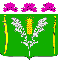 АДМИНИСТРАЦИЯСТАРОНИЖЕСТЕБЛИЕВСКОГО СЕЛЬСКОГО ПОСЕЛЕНИЯ КРАСНОАРМЕЙСКОГО РАЙОНАРАСПОРЯЖЕНИЕАДМИНИСТРАЦИЯСТАРОНИЖЕСТЕБЛИЕВСКОГО СЕЛЬСКОГО ПОСЕЛЕНИЯ КРАСНОАРМЕЙСКОГО РАЙОНАРАСПОРЯЖЕНИЕАДМИНИСТРАЦИЯСТАРОНИЖЕСТЕБЛИЕВСКОГО СЕЛЬСКОГО ПОСЕЛЕНИЯ КРАСНОАРМЕЙСКОГО РАЙОНАРАСПОРЯЖЕНИЕ«__05___»_12_____2019 г.№  62-р   станица Старонижестеблиевскаястаница Старонижестеблиевскаястаница СтаронижестеблиевскаяНачальником отдела по бухгалтерскому учетуи финансам, главный бухгалтер администрацииСтаронижестеблиевскогосельского поселенияКрасноармейского районаТ.А. КоваленкоПроект согласован:Главный специалистпо финансовым вопросам администрации  Старонижестеблиевского сельского поселенияКрасноармейского района                                                         Л.Е. КорневаГлавный специалистпо юридическим вопросам администрацииСтаронижестеблиевского сельского поселенияКрасноармейского районаТ.А. Филимонова